CHRIST CENTERED COMMUNITY (C3) HOMEWORK 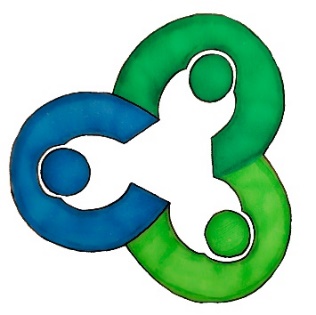 “Edifying the body by embracing the grace of the Spirit to live out the love of the Son in fellowship that glorifies the Father”WARM UPHave you ever been a part of a small group or home fellowship group before? What was the best part for you?What phrase best describes Molokai Baptist Church? Why?LovingPeacefulShallowGenerousCommitted DIGGING DEEPERAs you reflect Foundational Relationships of a Flourish Flock, what one principle or insight stands out as being particularly helpful, insightful, or difficult to grasp?We talked about five different kinds of sheep in 1 Thes 5:14-15, the wayward, the worried, the weak, the wearisome, and the wicked), and how we are supposed to respond to them in order to be a flourishing flock.Which kind of sheep would you most often identify with? Why?Which kind of troubled sheep do you find the most difficult or challenging to love? Why is the ability to identify different kinds of troubled sheep important? How can you improve?Joy in God is the most foundational relationship we can have, but, this side of heaven, we must fight to keep that joy and treasure God as supreme. Read the following Psalms. What observations can you make about how the Psalmists fought for their joy through prayer:Psalm 51:12Psalm 86:4Psalm 5:11Psalm 119:18Psalm 119:36Psalm 90:14Reflecting on your personal walk with God, when are the times that you struggle the most to find joy in God? What steals your delight in God? How do you (or can you) fight for your joy in God in your own life?